MEI 2016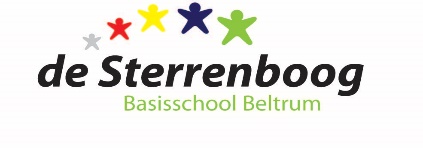 Notulen MR-vergadering d.d. 9 mei 2016Aanwezig: Ferry Papen, Arie Albrecht, Ilona Wolters, Miranda Wolterink, Nicole van Melis, Ingrid Papen, Robert Everink (t/m punt 8)Afwezig: Kim Lurvink (met kennisgeving)OpeningDe voorzitter opent de vergadering en heet iedereen van harte welkom. Notulen MR vergadering d.d. 17-03-2016N.a.v. agendapunt 12, verwarming.Vanuit de OMR wordt aangegeven dat dit ook geldt voor groep 3. De kinderen nemen de beker en trommel voor de ochtendpauze mee naar de klas. De lunch blijft in de tas. De directeur neemt dit mee naar het teamoverleg.Mededelingen directiePersoneelsmutatiesNicky begint woensdag 25 mei weer na haar zwangerschap- en bevallingsverlof. Zij gaat 1  dag in de week minder werken en neemt 1 dag ouderschapsverlof op. Jerzy blijft tot aan de zomervakantie de andere twee dagen in groep 3.Trendanalyse mediotoetsen 2015-2016De trendanalyse van de resultaten van de medio toetsen zijn in de MR besproken. De resultaten van de groepen en de school in zijn geheel zijn weergegeven en  toegelicht door de IB-er.  De resultaten van de Sterrenboog hebben zich de afgelopen drie jaar positief ontwikkeld. Drie jaar geleden kreeg de Sterrenboog een attendering van de inspectie omdat de resultaten zich onvoldoende ontwikkelden.Dit schooljaar behaalt de Sterrenboog op alle vakgebieden de inspectienorm.De MR spreekt haar waardering uit naar directie en team voor dit behaalde resultaat. De Sterrenboog kan trots zijn en dit succes mag zeker gedeeld worden met ouders.Voortgang  stappenplan krimpIn de afgelopen periode hebben alle teamleden een gesprek gehad met de directeur. In deze gesprekken zijn alle keuzemogelijkheden besproken en is aangegeven op welke wijze een ieder geïnformeerd wil worden over het definitieve formatiebesluit .Op dit moment kan vermeld worden dat Alexandra zelf actief op zoek is gegaan naar een andere baan binnen Keender en na de zomervakantie zal starten op de basisschool in Buurse.Daan heeft geen vast contract binnen de stichting Keender en zal niet kunnen blijven na dit schooljaar.Hiermee kan geconcludeerd worden dat de interne mobiliteit binnen het team er in resulteert dat externe mobiliteit niet noodzakelijk is en dat overige teamleden kunnen blijven.De komende periode zullen er keuzes gemaakt worden in definitieve formatie en inzetbaarheid (verdeling van de formatie over de verschillende groepen).Dit zal voor de volgende MR vergadering worden geagendeerd.Schoolondersteuningsprofiel de SterrenboogIn het kader van Passend Onderwijs moeten alle basisscholen een schoolondersteuningsprofiel opstellen. In dit profiel wordt een beeld gegeven van de mogelijkheden en ambities die de school heeft als het gaat om het bieden van onderwijsondersteuning aan leerlingen.Het profiel bestaat uit drie delen:Algemeen deelBasisondersteuningExtra ondersteuningDeel 3 wordt door de Sterrenboog niet ingevuld omdat naast de basisondersteuning geen extra ondersteuning wordt geboden. Wij hebben op dit moment niet de extra expertise in huis voor extra ondersteuing. Het profiel is ingevuld door directeur en IB-er en besproken met het team. De MR heeft instemmingsrecht.Het ondersteuningsprofiel is, daar waar nodig, toegelicht.De MR stemt in met de vaststelling van het schoolondersteuningsprofiel.Hierbij wil de OMR de directeur dwingend adviseren om  de norm bij het voeren van oudergesprekken (minimaal 3 keer per jaar), zoals beschreven in standaard 7, lid c, op te volgen.Tekst standaard 7, lid cLeerkrachten en ouders informeren elkaar tijdig en regelmatig (minimaal drie keer per jaar) over de ontwikkeling van het kind.De OMR is van mening dat het voor alle ouders van meerwaarde is om geïnformeerd te worden over de inhoud van de overdracht naar de opvolgende leerkracht.Daarnaast is het een formeel moment om het schooljaar af te sluiten.Uitzondering hierop is het oudergesprek in juni voor de leerlingen uit groep 8.Verder verzoekt de MR het ondersteuningsprofiel op de website te plaatsen.Samenstelling MR schooljaar 2016/2017Er zijn een paar punten die aanleiding zijn om de huidige samenstelling van de MR opnieuw in overweging te nemen.1 OMR lid en 1 PMR lid hebben aangegeven aan het einde van het schooljaar te willen stoppen met de MR.De krimp van de school in aantal leerlingen en formatie.PMR leden kunnen, naast de MR werkzaamheden, geen andere taken in het taakbeleid uitvoeren vanwege de omvang uren (50/60 uren per jaar)Volgens de WOR is een samenstelling van 2 PMR en 2 OMR leden wettelijk mogelijk. De krimp van de school rechtvaardigt de wijziging in aantal leden ook.De MR geeft wel aan dat met deze samenstelling de posities kwetsbaarder worden  in geval van langdurige uitval van MR leden. Het is dan ook aan te bevelen om de continuïteit te waarborgen (bij uitval MR leden) door enerzijds aan de OMR een lid toe te voegen (genaamd toegevoegd lid).Anderzijds stelt de MR voor om voor de PMR een schaduw PMR lid te benoemen.  Deze benoeming van het teamlid zal voorafgaand aan het schooljaar 2016-2017 plaatsvinden. Het schaduw PMR lid zal per direct (tijdelijk) zitting nemen in de MR bij  uitval van een PMR lid.Daarnaast is het de wens van de PMR dat alle teamleden roulerend deelnemen aan de MR vergadering om betrokkenheid te vergroten en een evenredige vertegenwoordiging te hebben in de MR in relatie tot de OMR (heeft toegevoegd lid).Een punt van aandacht is de uitvoering van de taak secretaris.Elk jaar wordt opnieuw vastgesteld of deze taak door de PMR of OMR wordt uitgevoerd.Wanneer deze taak door een PMR lid wordt uitgevoerd moet dit op de juiste wijze (volgens cao) worden gefaciliteerd.Bovengenoemde zal besproken worden in het teamoverleg.Voortgang verbeterpunten continuroosterVoortgang toezicht tijdens het buitenspelenEr hebben meerdere gesprekken plaatsgevonden tussen directie Sterrenboog/Belhamel/leerkrachten/TSO vrijwilligers. Daarnaast geeft  de TSO vrijwilliger voorkeur aan voor een plein om wacht te lopen, de leerkracht loopt dan op het andere plein.Alhoewel het team zich heeft ingezet om tot verbetering te komen (wisseling van schoolplein teamlid/vrijwilliger, gesprekken leerlingen) heeft dit nog onvoldoende opgeleverd. De MR is van mening dat de Belhamel, gezien het feit dat ouders betalen voor het toezicht tijdens de middagpauze, mede verantwoordelijk is voor het waarborgen van de kwaliteit. Is dit, om welke redenen dan ook, niet voldoende, dan mag verwacht worden dat ze tijdelijk b.v. een extra professionele kracht inzetten ter ondersteuning.De directeur neemt de opmerking mee naar de Belhamel.Ingekomen/uitgegane post Brief GMR, d.d. 21-04-2016. Betreft: nieuwe GMR ouders gezocht.Uitnodiging Jaarvergadering GMR (17-05-2016)Verslag gezamenlijke bijeenkomst OR-MR d.d. 23-03-2016Placemat bevoegdheden PO - MR PartnersiteUitnodiging MR proeflokaal in Heerenveen 6 april 2016Info MR nummer 3 en 4Mail PMR lidMededelingen GMREr zijn geen andere, dan hierboven gemeld, mededelingen van de GMR.Terugkoppeling PersoneelsvergaderingenDe volgende punten zijn de afgelopen periode (15-03-2016 t/m 07-05-2016) besproken in de teamvergaderingen:Trendanalyse medio toetsen CitoSpeeltoestellen plein KulturhusVerkeersveiligheid rondom school: groep  9 projectEvaluatie oudergesprekken maart Kindgesprekken i.p.v. oudergesprekken?Buiten spelenLokaalindeling schooljaar 2016-2017Continurooster: evaluatie aandachtspuntenDatum afscheidsavond (dinsdag 5 juli)Nationaal schoolontbijtIntroductie Oeps-bladRekenen: inzet methodeControleren foto’s facebook/ websiteStagiaires schooljaar 2016-2017KoningsspelenDak- en schoorsteenrenovatie  (vanaf 13 juni)Aanmelding nieuwe leerlingenSchoolreisjeStudiedag instructie Frank SessinkWerking prikbord docentenBeleid Keender: Audit interne zelfevaluatieWaarderingsgesprekken docentenOpbrengst gezamenlijke bijeenkomst OR/MRVaste datum SterrenboogfeestSchoolvoetbalBeleid meer begaafde leerlingenAfname wereldoriëntatie Eindtoets Cito SchoolondersteuningsprofielDatum volgende vergadering De datum voor het eerstvolgend overleg is maandag 20 juni 2016.RondvraagErvaring tent op dorpsplein KoningsdagDe kinderen en het team hebben hinder overlast ondervonden van de feesttent die op het dorpsplein is geplaatst i.v.m. koningsdag. Kinderen konden de dag na koningsdag niet op het plein spelen zoals was afgesproken.Muntjes en bekers lagen overal.Het springkussen was zonder overleg geplaatst op het Hassinkhofplein.De conciërge is de hele dag ingezet om het plein schoon te spuiten.Daarnaast hebben enkele ouders hebben het signaal afgegeven dat de belofte, dat alles de dag na koningsdag voor de pauze opgeruimd zou zijn, niet is nagekomen. De aanblik van lege biertanks (meerdere dagen na afloop) is niet wenselijk op het plein.VakantieplanningDe periode tussen de kerst – en voorjaarsvakantie was dit jaar erg kort en de periode tussen de voorjaars- en meivakantie erg lang. Dit komt omdat carnaval vroeg was dit jaar en de Sterrenboog de voorjaarsvakantie heeft gepland aansluitend (op verzoek van de MR in het verleden) op het carnavalsweekend. Voor jonge kinderen kan een lange schoolperiode soms (te) vermoeiend zijn.Groep 1/2  Er is wat ontevredenheid bij de verdeling van de jongens over de groepen voor  volgend schooljaar. Alle kinderen die in groep 1 blijven, blijven in dezelfde groep (2 jongens). Alle nieuwe instroom (jongens) gaat naar de andere groep. Dit heeft tot gevolg dat er maar 2 jongens overblijven in de bestaande groep.Niet alle ouders zijn blij met deze situatie en vragen zich af of hier bewust voor gekozen. De PMR leden nemen dit mee naar het teamoverleg.SluitingDe vergadering wordt om 22.30 uur gesloten.